Ludwig schrieb ein Buch.		               Anja machte die Pizza und das Abendessen.Das Buch wurde von Ludwig geschrieben.        Die Pizza und das Abendessen wurden von Anja gemacht.Setzen Sie die folgenden Sätze ins Passiv.Die Kinder schlugen die neuen Wörter im Wörterbuch nach._____________________________________________________________________ .Die Kellnerin bediente die Gäste. _____________________________________________________________________ .Matthias empfahl mir dieses Restaurant._____________________________________________________________________ .Oma und Opa schrieben zwei Briefe._____________________________________________________________________ .Ich fand einen Schatz._____________________________________________________________________ .Marion sah ein kleines Mädchen._____________________________________________________________________ .Ricardo machte einen Vertrag._____________________________________________________________________ .Die Leute wählten den Presidenten._____________________________________________________________________ .Der Dieb stahl das Auto._____________________________________________________________________ . Wir erreichten das Ziel._____________________________________________________________________ .Hermann übersetzte die Texte ins Deutsche._____________________________________________________________________ . Ich schickte das Paket nach Hause._____________________________________________________________________ . Inge backte einen Kuchen._____________________________________________________________________ . Mein Freund brachte das Sofa._____________________________________________________________________ . Der Tornado zerstörte die Häuser und die Gebäude._____________________________________________________________________ . Der Hund biss das kleine Kind._____________________________________________________________________ . Herr Kienlein wusch die Wäsche._____________________________________________________________________ . Meine Groβeltern kauften den neuen Fernseher._____________________________________________________________________ . Die neuen Lernern schafften die Prüfung._____________________________________________________________________ .Am Wochenende besuchten wir unsere Groβeltern._____________________________________________________________________ .     Meine Söhne machten am Abend die Hausaufgaben.      ____________________________________________________________________ .Der Lehrer kontrollierte gestern die Tests.____________________________________________________________________ .Meine Tanten planten diese Reise.____________________________________________________________________ .Die Gäste brachten uns Geschenke.__________________________________________________________________ .Sven und Thomas brachten uns diese schönen Blumen._________________________________________________________________ .Brasilien exportierte sehr moderne Maschinen._________________________________________________________________ .Ich kaufte frische Äpfel und Trauben._________________________________________________________________ .Die Kinder sammelten alte Münzen._________________________________________________________________ .Der Chef informierte alle Mitarbeiter._________________________________________________________________ .Rafael lud mich zum  Abendessen ein._________________________________________________________________ .      Paulo und Ludwig verkauften dieses Haus._________________________________________________________________ .Die Tierärztin operierte gestern meinen Hund._________________________________________________________________ .Nahmt ihr Pedro bis zum Flughafen mit ?_________________________________________________________________ .Enzo reparierte sein Fahrrad._________________________________________________________________ .Die Putzfrau machte mein Zimmer sehr sauber._________________________________________________________________ .Sven und Patrick diskutierten letztes Wochenende dieses Problem._________________________________________________________________ . Der Chef rief mich am Donnerstagabend an.__________________________________________________________________ .Jeder Kellner bediente in diesem Restaurant schnell.__________________________________________________________________ .Die Suppe kochte drei Minuten.__________________________________________________________________ .Mark brachte die Touristen bis zum Hotel.__________________________________________________________________ .      Die groβen Dichter lasen viele Bücher.     	 __________________________________________________________________ . Bis neun Uhr spielten meine Nachbarn sehr laute Musik.__________________________________________________________________ . Thomas deckte den Tisch.__________________________________________________________________ .Wir schrieben einen Brief.__________________________________________________________________ .Ricardo gab das Medikament nur auf Rezept aus.__________________________________________________________________ .Die Polizei überraschte den Räuber.__________________________________________________________________ .Eva renovierte unsere Pension.__________________________________________________________________ .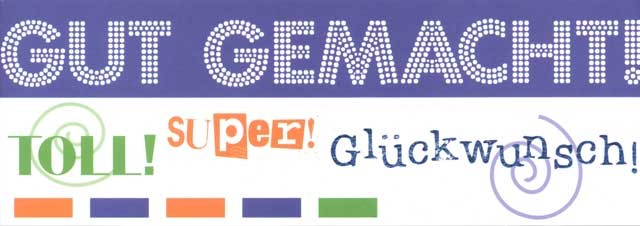 